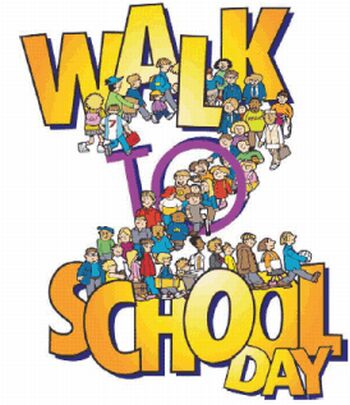 Manatee Elementary School will be participating in Walk to School Day on Wednesday October 2nd, 2019.  Staff from Manatee Elementary will be at Eastwind Park AND North Solerno Park at 7:15am if any students and their parents would like to join us in a walk to school that morning. To allow us enough time to get to school on time we will be leaving the park at 7:30am. Walk to School Day is designed to remind both parents and students of the pleasure of walking to school but it has other benefits as well, including:Provide students with physical activity, which can help alleviate health problemsEase traffic congestion in and around schoolsServe as a catalyst to increase walking and bicycling on a permanent basisGive parents an opportunity to identify any hazards or dangers along their child’s route to school       International Walk to School Day is a global event that involves communities from more than 40 countries walking and biking to school. It began in 1997 as a one-day event. Over time, it has become part of a movement for year-round safe routes to school. Today, thousands of schools across America – from all 50 states, the District of Columbia and Puerto Rico – participate every October.
       We hope to see a big turnout for this important event. Even if you drive your child to school you can drive to the park and meet us there for the walk.  Remember every little bit of physical activity helps.               Thank you,                Ms. Best Eastwind Park5955 Tavistock Dr.Viera, Fl. 32955North Solerno Park Go North (right) on Tavistock Drive off of Viera Blvd.Follow Tavistock to roundabout. Park will be on the right